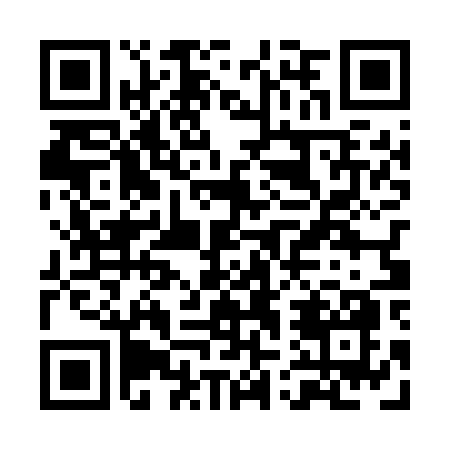 Prayer times for Dutch Settlement, New York, USAMon 1 Jul 2024 - Wed 31 Jul 2024High Latitude Method: Angle Based RulePrayer Calculation Method: Islamic Society of North AmericaAsar Calculation Method: ShafiPrayer times provided by https://www.salahtimes.comDateDayFajrSunriseDhuhrAsrMaghribIsha1Mon3:335:241:075:148:5010:412Tue3:345:251:075:148:5010:413Wed3:355:251:085:148:5010:404Thu3:365:261:085:148:4910:395Fri3:375:271:085:148:4910:396Sat3:385:271:085:148:4910:387Sun3:395:281:085:158:4810:378Mon3:405:291:085:158:4810:369Tue3:415:301:095:148:4710:3610Wed3:425:301:095:148:4710:3511Thu3:445:311:095:148:4610:3412Fri3:455:321:095:148:4610:3313Sat3:465:331:095:148:4510:3114Sun3:475:341:095:148:4410:3015Mon3:495:351:095:148:4410:2916Tue3:505:351:095:148:4310:2817Wed3:525:361:095:148:4210:2718Thu3:535:371:105:148:4110:2519Fri3:555:381:105:138:4110:2420Sat3:565:391:105:138:4010:2321Sun3:585:401:105:138:3910:2122Mon3:595:411:105:138:3810:2023Tue4:015:421:105:128:3710:1824Wed4:025:431:105:128:3610:1725Thu4:045:441:105:128:3510:1526Fri4:055:451:105:118:3410:1327Sat4:075:461:105:118:3310:1228Sun4:085:471:105:118:3210:1029Mon4:105:481:105:108:3010:0930Tue4:125:501:105:108:2910:0731Wed4:135:511:105:098:2810:05